ПРОТОКОЛ № _____Доп. Вр.                    в пользу                                           Серия 11-метровых                    в пользу                                            Подпись судьи : _____________________ /_________________________ /ПредупрежденияУдаленияПредставитель принимающей команды: ______________________ / _____________________ Представитель команды гостей: _____________________ / _________________________ Замечания по проведению игры ______________________________________________________________________________________________________________________________________________________________________________________________________________________________________________________________________________________________________________________________________________________________________________________________________________________________________________________________________________________________________________________________Травматические случаи (минута, команда, фамилия, имя, номер, характер повреждения, причины, предварительный диагноз, оказанная помощь): _________________________________________________________________________________________________________________________________________________________________________________________________________________________________________________________________________________________________________________________________________________________________________________________________________________________________________Подпись судьи:   _____________________ / _________________________Представитель команды: ______    __________________  подпись: ___________________    (Фамилия, И.О.)Представитель команды: _________    _____________ __ подпись: ______________________                                                             (Фамилия, И.О.)Лист травматических случаевТравматические случаи (минута, команда, фамилия, имя, номер, характер повреждения, причины, предварительный диагноз, оказанная помощь)_______________________________________________________________________________________________________________________________________________________________________________________________________________________________________________________________________________________________________________________________________________________________________________________________________________________________________________________________________________________________________________________________________________________________________________________________________________________________________________________________________________________________________________________________________________________________________________________________________________________________________________________________________________________________________________________________________________________________________________________________________________________________________________________________________________________________________________________________________________________________________________________________________________________________________________________________________________________________________________________________________________________________________________________________________________________________________________________________________________________________________________Подпись судьи : _________________________ /________________________/ 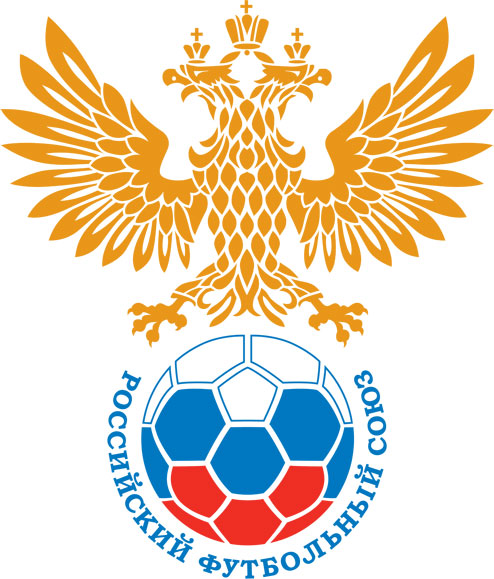 РОССИЙСКИЙ ФУТБОЛЬНЫЙ СОЮЗМАОО СФФ «Центр»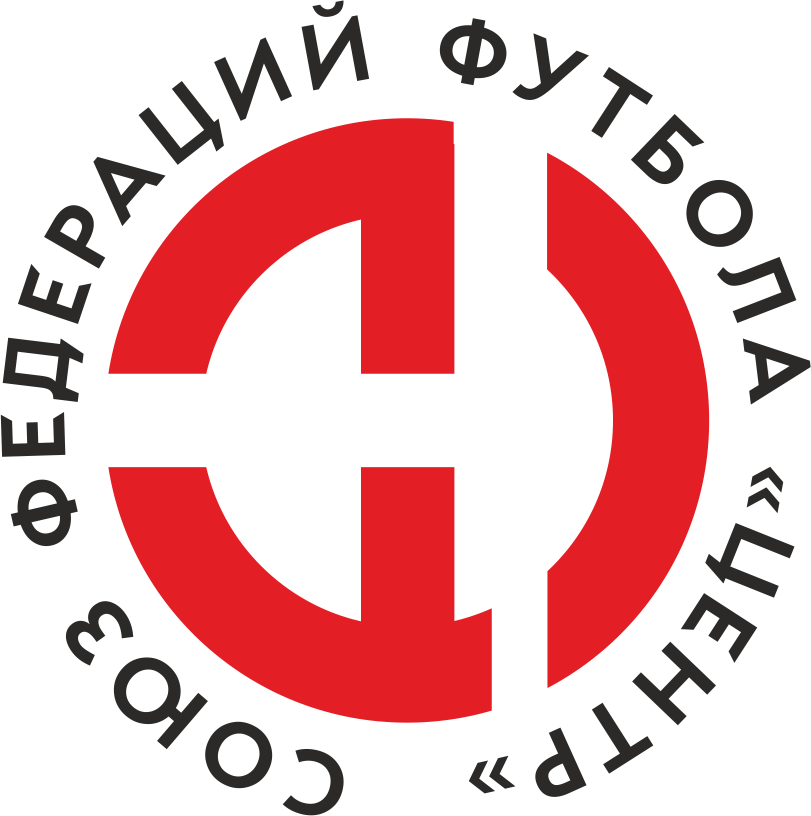    Первенство России по футболу среди команд III дивизиона, зона «Центр» _____ финала Кубка России по футболу среди команд III дивизиона, зона «Центр»Дата:11 сентября 2021Майский (Узловский район)Майский (Узловский район)Майский (Узловский район)Майский (Узловский район)Елец (Елец)Елец (Елец)команда хозяевкоманда хозяевкоманда хозяевкоманда хозяевкоманда гостейкоманда гостейНачало:12:00Освещение:ЕстественноеЕстественноеКоличество зрителей:150Результат:1:5в пользуЕлец (Елец)1 тайм:0:2в пользув пользу Елец (Елец)Судья:Глазьев Алексей  (Смоленск)кат.1 кат.1 помощник:Шумилов Антон  Белгородкат.2 кат.2 помощник:Тарасевич Андрей  Белгородкат.2 кат.Резервный судья:Резервный судья:Тумаков Игорь Узловаякат.1 кат.Инспектор:Илюшечкин Виктор Анатольевич  ОрелИлюшечкин Виктор Анатольевич  ОрелИлюшечкин Виктор Анатольевич  ОрелИлюшечкин Виктор Анатольевич  ОрелДелегат:СчетИмя, фамилияКомандаМинута, на которой забит мячМинута, на которой забит мячМинута, на которой забит мячСчетИмя, фамилияКомандаС игрыС 11 метровАвтогол0:1Владислав ЕфремовЕлец (Елец)240:2Антон СолнышковЕлец (Елец)301:2Андрей МирошкинМайский (Узловский район)571:3Александр Молодцов Елец (Елец)781:4Сергей БелоусовЕлец (Елец)851:5Антон СолнышковЕлец (Елец)87Мин                 Имя, фамилия                          КомандаОснованиеРОССИЙСКИЙ ФУТБОЛЬНЫЙ СОЮЗМАОО СФФ «Центр»РОССИЙСКИЙ ФУТБОЛЬНЫЙ СОЮЗМАОО СФФ «Центр»РОССИЙСКИЙ ФУТБОЛЬНЫЙ СОЮЗМАОО СФФ «Центр»РОССИЙСКИЙ ФУТБОЛЬНЫЙ СОЮЗМАОО СФФ «Центр»РОССИЙСКИЙ ФУТБОЛЬНЫЙ СОЮЗМАОО СФФ «Центр»РОССИЙСКИЙ ФУТБОЛЬНЫЙ СОЮЗМАОО СФФ «Центр»Приложение к протоколу №Приложение к протоколу №Приложение к протоколу №Приложение к протоколу №Дата:11 сентября 202111 сентября 202111 сентября 202111 сентября 202111 сентября 2021Команда:Команда:Майский (Узловский район)Майский (Узловский район)Майский (Узловский район)Майский (Узловский район)Майский (Узловский район)Майский (Узловский район)Игроки основного составаИгроки основного составаЦвет футболок: Желтые       Цвет гетр: ЖелтыеЦвет футболок: Желтые       Цвет гетр: ЖелтыеЦвет футболок: Желтые       Цвет гетр: ЖелтыеЦвет футболок: Желтые       Цвет гетр: ЖелтыеНЛ – нелюбительНЛОВ – нелюбитель,ограничение возраста НЛ – нелюбительНЛОВ – нелюбитель,ограничение возраста Номер игрокаЗаполняется печатными буквамиЗаполняется печатными буквамиЗаполняется печатными буквамиНЛ – нелюбительНЛОВ – нелюбитель,ограничение возраста НЛ – нелюбительНЛОВ – нелюбитель,ограничение возраста Номер игрокаИмя, фамилияИмя, фамилияИмя, фамилия1Михаил Алтунин Михаил Алтунин Михаил Алтунин 4Никита Попов Никита Попов Никита Попов 5Станислав Сташков Станислав Сташков Станислав Сташков 17Александр Кванин Александр Кванин Александр Кванин 14Александр Харчевников Александр Харчевников Александр Харчевников 8Кирилл Мацак Кирилл Мацак Кирилл Мацак 13Денис Батухтин (к)Денис Батухтин (к)Денис Батухтин (к)22Денис Имедадзе Денис Имедадзе Денис Имедадзе 15Аркадий Лобзин Аркадий Лобзин Аркадий Лобзин 3Али Кахриев Али Кахриев Али Кахриев 16Алексей Михалев Алексей Михалев Алексей Михалев Запасные игроки Запасные игроки Запасные игроки Запасные игроки Запасные игроки Запасные игроки 32Андрей БорисовАндрей БорисовАндрей Борисов21Александр ФорсиковАлександр ФорсиковАлександр Форсиков10Андрей МирошкинАндрей МирошкинАндрей Мирошкин19Станислав ГлуховСтанислав ГлуховСтанислав Глухов9Денис ШабановДенис ШабановДенис ШабановТренерский состав и персонал Тренерский состав и персонал Фамилия, имя, отчествоФамилия, имя, отчествоДолжностьДолжностьТренерский состав и персонал Тренерский состав и персонал 1Борисов Андрей ИгоревичНачальник командыНачальник командыТренерский состав и персонал Тренерский состав и персонал 2Морозов Олег ЮрьевичГлавный тренерГлавный тренер3Батухтин Денис ВладимировичТренерТренер4567ЗаменаЗаменаВместоВместоВместоВышелВышелВышелВышелМинМинСудья: _________________________Судья: _________________________Судья: _________________________11Али КахриевАли КахриевАли КахриевАндрей МирошкинАндрей МирошкинАндрей МирошкинАндрей Мирошкин464622Александр ХарчевниковАлександр ХарчевниковАлександр ХарчевниковАлександр ФорсиковАлександр ФорсиковАлександр ФорсиковАлександр Форсиков6969Подпись Судьи: _________________Подпись Судьи: _________________Подпись Судьи: _________________33Денис БатухтинДенис БатухтинДенис БатухтинДенис ШабановДенис ШабановДенис ШабановДенис Шабанов7979Подпись Судьи: _________________Подпись Судьи: _________________Подпись Судьи: _________________44Никита ПоповНикита ПоповНикита ПоповСтанислав ГлуховСтанислав ГлуховСтанислав ГлуховСтанислав Глухов7979556677        РОССИЙСКИЙ ФУТБОЛЬНЫЙ СОЮЗМАОО СФФ «Центр»        РОССИЙСКИЙ ФУТБОЛЬНЫЙ СОЮЗМАОО СФФ «Центр»        РОССИЙСКИЙ ФУТБОЛЬНЫЙ СОЮЗМАОО СФФ «Центр»        РОССИЙСКИЙ ФУТБОЛЬНЫЙ СОЮЗМАОО СФФ «Центр»        РОССИЙСКИЙ ФУТБОЛЬНЫЙ СОЮЗМАОО СФФ «Центр»        РОССИЙСКИЙ ФУТБОЛЬНЫЙ СОЮЗМАОО СФФ «Центр»        РОССИЙСКИЙ ФУТБОЛЬНЫЙ СОЮЗМАОО СФФ «Центр»        РОССИЙСКИЙ ФУТБОЛЬНЫЙ СОЮЗМАОО СФФ «Центр»        РОССИЙСКИЙ ФУТБОЛЬНЫЙ СОЮЗМАОО СФФ «Центр»Приложение к протоколу №Приложение к протоколу №Приложение к протоколу №Приложение к протоколу №Приложение к протоколу №Приложение к протоколу №Дата:Дата:11 сентября 202111 сентября 202111 сентября 202111 сентября 202111 сентября 202111 сентября 2021Команда:Команда:Команда:Елец (Елец)Елец (Елец)Елец (Елец)Елец (Елец)Елец (Елец)Елец (Елец)Елец (Елец)Елец (Елец)Елец (Елец)Игроки основного составаИгроки основного составаЦвет футболок: Зелёный    Цвет гетр:  Зелёный Цвет футболок: Зелёный    Цвет гетр:  Зелёный Цвет футболок: Зелёный    Цвет гетр:  Зелёный Цвет футболок: Зелёный    Цвет гетр:  Зелёный НЛ – нелюбительНЛОВ – нелюбитель,ограничение возрастаНЛ – нелюбительНЛОВ – нелюбитель,ограничение возрастаНомер игрокаЗаполняется печатными буквамиЗаполняется печатными буквамиЗаполняется печатными буквамиНЛ – нелюбительНЛОВ – нелюбитель,ограничение возрастаНЛ – нелюбительНЛОВ – нелюбитель,ограничение возрастаНомер игрокаИмя, фамилияИмя, фамилияИмя, фамилия87Дмитрий Дробот Дмитрий Дробот Дмитрий Дробот 22Сергей Саввин Сергей Саввин Сергей Саввин 8Александр_А. Ролдугин  Александр_А. Ролдугин  Александр_А. Ролдугин  15Максим Перегудов Максим Перегудов Максим Перегудов 4Илья Елисеев Илья Елисеев Илья Елисеев 7Сергей Белоусов (к)Сергей Белоусов (к)Сергей Белоусов (к)21Роман Лошкарев Роман Лошкарев Роман Лошкарев 13Владислав Ефремов Владислав Ефремов Владислав Ефремов 18Игорь Рогованов Игорь Рогованов Игорь Рогованов 9Александр Молодцов  Александр Молодцов  Александр Молодцов  11Антон Солнышков Антон Солнышков Антон Солнышков Запасные игроки Запасные игроки Запасные игроки Запасные игроки Запасные игроки Запасные игроки 16Александр НевокшоновАлександр НевокшоновАлександр Невокшонов6Владислав РыбинВладислав РыбинВладислав Рыбин25Елисей ГридчинЕлисей ГридчинЕлисей Гридчин10Владимир СотниковВладимир СотниковВладимир Сотников5Сосланбек ЗолоевСосланбек ЗолоевСосланбек Золоев17Андрей ТюринАндрей ТюринАндрей ТюринТренерский состав и персонал Тренерский состав и персонал Фамилия, имя, отчествоФамилия, имя, отчествоДолжностьДолжностьТренерский состав и персонал Тренерский состав и персонал 1Денис Юрьевич ЖуковскийДиректор/главный тренерДиректор/главный тренерТренерский состав и персонал Тренерский состав и персонал 2Владимир Николаевич КобзевТренерТренер34567Замена Замена ВместоВместоВышелМинСудья : ______________________Судья : ______________________11Роман ЛошкаревРоман ЛошкаревСосланбек Золоев6022Владислав ЕфремовВладислав ЕфремовВладимир Сотников82Подпись Судьи : ______________Подпись Судьи : ______________Подпись Судьи : ______________33Александр Молодцов Александр Молодцов Андрей Тюрин86Подпись Судьи : ______________Подпись Судьи : ______________Подпись Судьи : ______________44Сергей БелоусовСергей БелоусовВладислав Рыбин88556677        РОССИЙСКИЙ ФУТБОЛЬНЫЙ СОЮЗМАОО СФФ «Центр»        РОССИЙСКИЙ ФУТБОЛЬНЫЙ СОЮЗМАОО СФФ «Центр»        РОССИЙСКИЙ ФУТБОЛЬНЫЙ СОЮЗМАОО СФФ «Центр»        РОССИЙСКИЙ ФУТБОЛЬНЫЙ СОЮЗМАОО СФФ «Центр»   Первенство России по футболу среди футбольных команд III дивизиона, зона «Центр» _____ финала Кубка России по футболу среди футбольных команд III дивизиона, зона «Центр»       Приложение к протоколу №Дата:11 сентября 2021Майский (Узловский район)Елец (Елец)команда хозяевкоманда гостей